Простые лилии из бумажных ладошек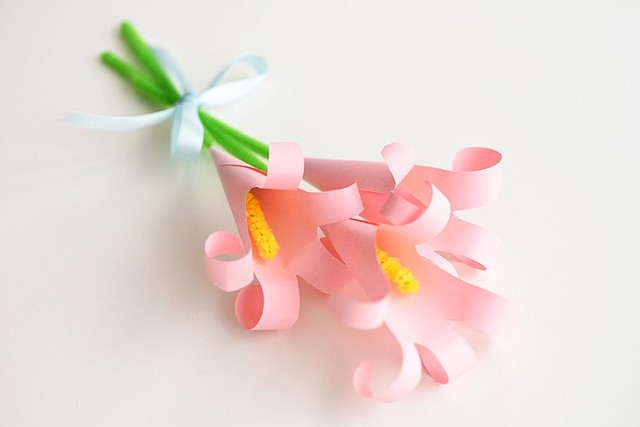 Букетик нежных лилий для самых любимых можно сделать своими руками хоть летом, хоть зимой. И в них будет душа, потому что сделаны эти цветы по шаблону ладошки - может быть ребенка, а может и взрослого. Просто сделать и просто подарить. Просто так, без всякого повода :)Понадобятся листы розовой бумаги, проволока шенилл, карандаш, ножницы, скотч или клей.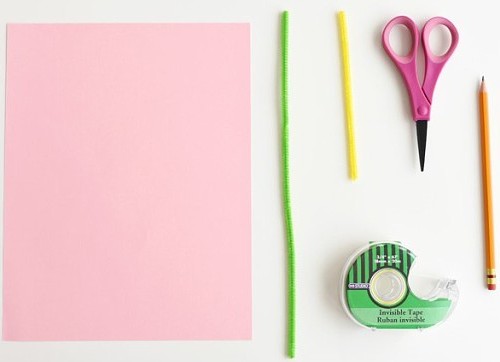 Инструкция как сделать лилии из бумагиДля начала обводим свою ладошку на листе цветной бумаги. Для одного цветка нужна 1 бумажная ладошка.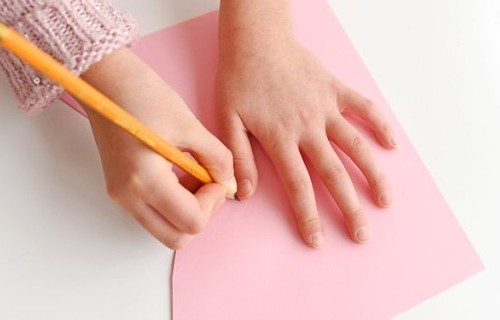 Вырезаем ладошку.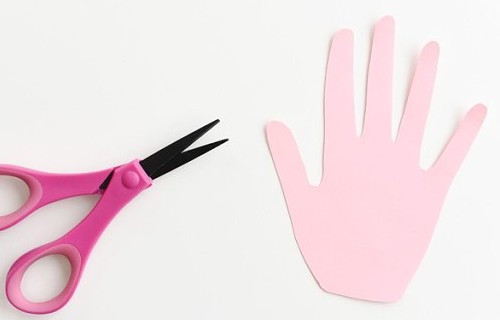 Сворачиваем ее в конус с маленьким отверстием в основании.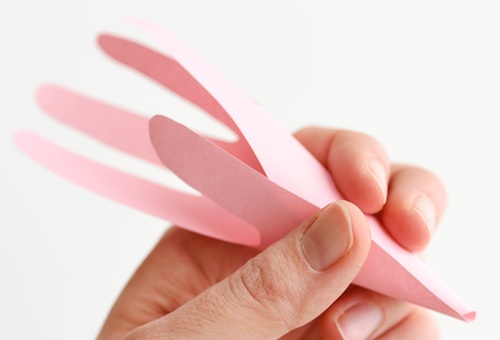 Склеиваем место соединения скотчем или клеем.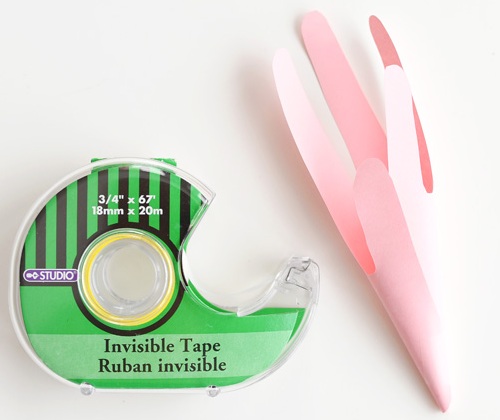 Загибаем лепесточки на карандаш.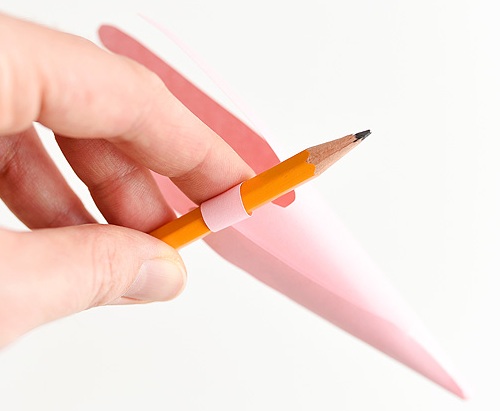 Непосредственно цветочек готов. Нужно сделать для него серединку и стебелек.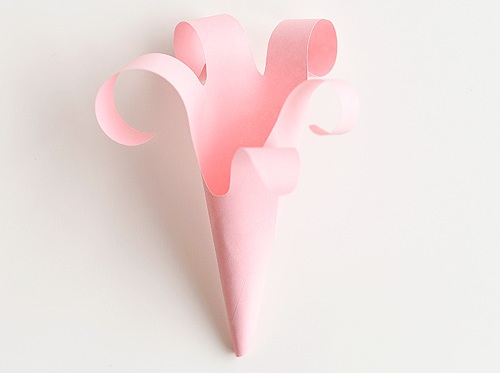 Для этого воспользуемся проволокой шенил зеленого и желтого цветов. 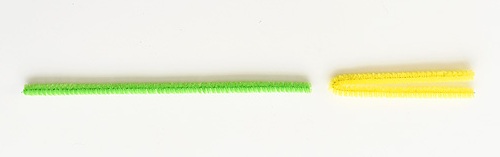 Прикрепляем их друг к другу. Скручиваем желтый пестик, чтобы он был толще и пушистее, чем стебелек.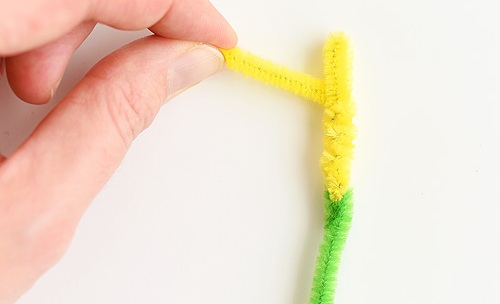 Вставляем стебелек в цветочек. Протягиваем так, чтобы из лилии вверх был виден желтый пестик, а вниз шел зеленый стебелек.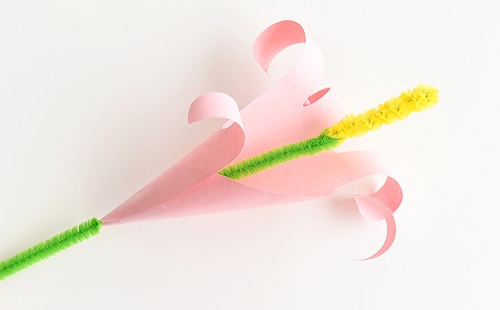 Лилия готова. А если таких лилий будет 3 или 5 - получится целый букет!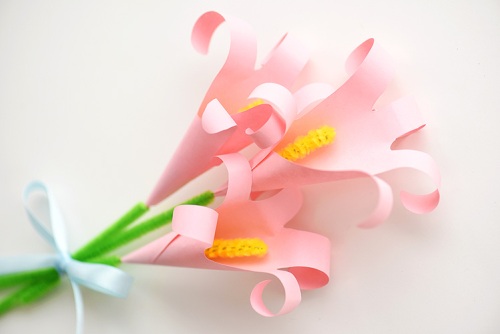 